Паспорт свободной производственной площадки9. Карта расположения площадки с указанием подъездных путей, объектов инженерной инфраструктуры, точек присоединения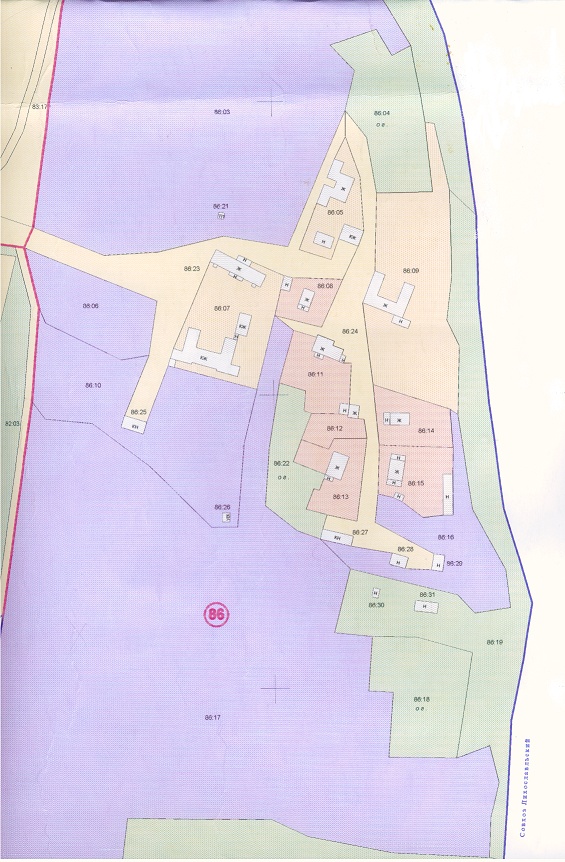 10. Планы свободных промышленных объектов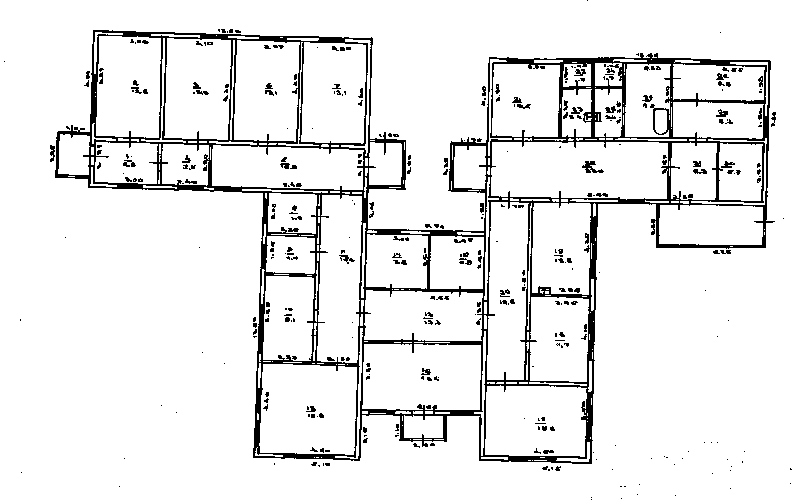 11. Фотографии земельного участка, зданий, сооружений, объектов инженерной инфраструктуры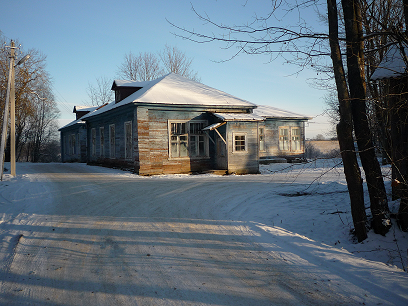 Приложение № 1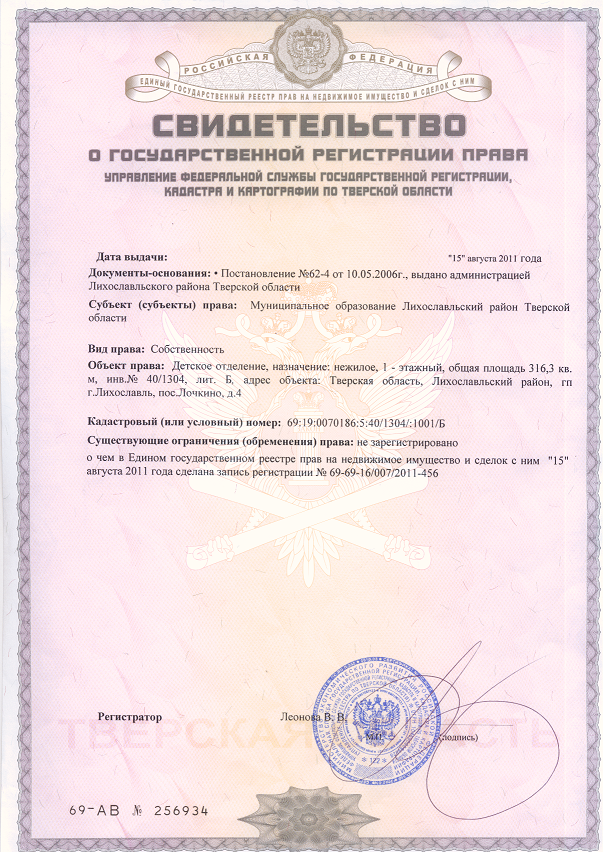 1. Общая информация1. Общая информацияМесторасположениег. Лихославль, п. Лочкино, д. 4Наименование организации - собственникаМО «Лихославльский район»Ф.И.О. руководителя (телефон, факс, эл. почта)Глава администрации Лихославльского района Виноградова Наталья НиколаевнаЮридический адрес171210 Тверская область, г. Лихославль, ул. Первомайская,  д. 6Адрес производственного зданияг. Лихославль, п. Лочкино, д. 4Форма собственностиМуниципальнаяВид праваСобственностьПлощадь всего (га), в том числе здания (сооружения) (кв.м.):- производственная площадь, кв.м.- складская площадь, кв.м.- офисная площадь, кв.м.0,08 га316,3 кв.м.Численность населения ближайших населенных пунктах12300 чел.История использования площадки Бывший корпус районной больницыПеречень компаний, которым предлагалась данная площадка-Контактное лицо (тел./факт, эл. почта)Капытов Сергей Николаевич, первый зам. главы администрации Лихославльского района, т. +7 (48261)35147lihoslavlsky_reg@web.region.tver.ru2. Сведения о документах (с приложением копий документов)2. Сведения о документах (с приложением копий документов)Свидетельство о государственной регистрации права на недвижимое имуществоПриложение № 1Документ, подтверждающий право на недвижимое имуществоПостановление администрации Лихославльского района от 10.05.2006. № 62-4 «Об утверждении Перечня муниципального имущества, сохраняемого в собственности Лихославльского района»Выписка из единого государственного реестра прав на недвижимое имущество и сделок с ним о правах на объектыв наличииВыписка из государственного кадастра недвижимостивыписка из кадастрового паспорта земельного участка, Документы на здания и сооруженияТехнический паспорт, кадастровый паспорт объекта недвижимостиТопосъемкав наличииИные документы-3. Информация о свободных производственных и офисных помещениях (заполняется отдельно по каждому объекты)3. Информация о свободных производственных и офисных помещениях (заполняется отдельно по каждому объекты)Наименование объекта (назначение)Здание детского отделенияТип (конструкция)одноэтажное бревенчатое здание, покрытие 2-скатное железом по тесовой обрешеткеОбщая площадь (кв.м.)316,3Длина х ширина х высота (м)34,3 х 19,7 х 3,7Этажность1 этажШирина пролета, м-Наличие кран-балок, шт.нетГрузоподъемность кран-балок, т-Наличие лифтов:- тип лифта- грузоподъемностьнетТип полов с указанием состояниядосчатыеУровень вибрации на полданные отсутствуютОбщее состояниене удовлетворительноеГод постройки, капитального ремонта1972Сведения об обремененияхобременения отсутствуютСведения об обеспечении безопасности площадки:- тип ограждения- тип системы охраны- расстояние до пожарной части- расстояние до отделения полициинетнет2 км2 кмРекомендации по вариантам использования объекта, отраслевой направленности предприятийПроизводственного или социально-бытового назначенияПримечание4. Информация о земельном участке4. Информация о земельном участкеПлощадь, га0,08Месторасположение земельного участкаг. Лихославль, п. Лочкино, д. 4Ориентиры земельного участка-Кадастровый номер земельного участка69:19:0070186:106Категория земельного участказемли населенных пунктовРазрешенный вид использования земельного участкадля обслуживания здания районной больницыНеобходимость перевода земельного участка в другую категориюдаФорма собственностисобственностьВид правамуниципальная собственностьСведения о собственнике (правообладателе) земельного участка, в том числе контактная информацияМО «Лихославльский район»Конфигурация (форма) земельного участкапрямоугольнаяТип грунтасуглинокУровень залегания грунтовых вод80 мТопографические особенности местностиравнинаСведения о геологических условиях площадкине имеетсяНеобходимость мелиорации земельного участкане имеетсяНеобходимость вертикального планирования земельного участкане имеетсяСведения о ближайших месторождениях:- название месторождения- вид полезных ископаемых- расстояние до месторождения- запасы, возможность промышленной разработки- проблемы месторождения - карьер «Лочкино»- песок0,5 кмместорождение почти не исследовано и точных сведений о количестве и качестве не имеетсяСведения об обремененияхнетСведения об ограниченияхнетИстория использования земельного участкаВозможность расширения земельного участка- кадастровый номер примыкающего незастроенного земельного участка- площадь, га- возможность обеспечения инженерной инфраструктурой69:19:0070182:1611 гаимеетсяПримечание5. Сведения о транспортной инфраструктуре5. Сведения о транспортной инфраструктуреАвтомобильное сообщение:расстояние до г. Москвы230 кмрасстояние до г. Санкт Петербурга600 кмрасстояние до г. Твери48 кмрасстояние до городской черты, ближайшего крупного населенного пунктаВ городской чертеСостояние подъездных путей к участкуАсфальтированная автодорога в хорошем состоянииРасстояние до автодорог:- федерального значения- регионального значения- межмуниципального значения- прочих автомобильных дорог местного значения22 кмРасстояние до остановки общественного транспортаЖелезнодорожное сообщение:- расстояние до железнодорожных путей0,5 км до ж/д ветки Москва – Тверь – Бологое – Санкт Петербург- информация об имеющихся подъездных ж/д путях к участкуподъездных ж/д путей не имеется- возможность подведения ж/д ветки к границам участканетВоздушное сообщение:- расстояние до ближайшего аэропорта- Военно-транспортная авиация – «Мигалово» (г. Тверь) (48 км)- гражданская авиация – аэропорты г. Москвы (230 км)- малая гражданская авиация – «Змеево» (Калининский район) (60 км)Водное сообщение:- расстояние до ближайшего речного порта48 км (г. Тверь)6. Сведения об инженерной инфраструктуре6. Сведения об инженерной инфраструктуреЭлектроснабжение- расстояние до ближайшей электроподстанции с указанием мощности в вВтна территории участка имеется подстанция 10 кВт на расстоянии 1 км. Находится районная подстанция- год постройки, капитального ремонтаДанные отсутствуют- наличие свободной мощности электроподстанции в КВт- не имеется - от районной подстанции имеется- расстояние до линий электропередачпроходит по участку- характеристика линий электропередач- название обслуживающей компании и контактная информацияОАО «МРСК-Центра»Газоснабжение- расстояние до газораспределительной станции1 км- год постройки, капитального ремонтаданные отсутствуют- свободные мощности газораспределительной станцииИмеется- расстояние до газопроводапроходит по участку- характеристики газопровода: диаметр, давлениеданные отсутствуют- название обслуживающей компании и контактная информацияООО «Тверьоблгаз»Водоснабжение- расстояние до водопроводапроходит по участку- год постройки, капитального ремонта- возможность водопотребленияимеется- возможность бурения артезианской скважиныимеется- глубина залегания подземных вод, м- название обслуживающей компании и контактная информацияМУП «ЖКХ - Водоканал» г. Лихославль(48261)35939Канализация- расстояние до очистных сооруженийпроходит по участку- год постройки, капитального ремонта- свободные мощности очистных сооруженийимеется- наличие собственного коллектораимеется- название обслуживающей компании и контактная информацияМУП «ЖКХ - Водоканал» г. Лихославль(48261)35939Теплоснабжение- расстояние до ближайших котельных, теплосетей0,2 км- год постройки, капитального ремонтаданные отсутствуют- возможность подключения нового потребителяимеется- свободные мощностиданные отсутствуют- вид топлива котельнойприродный газ- название обслуживающей компании и контактная информацияданные отсутствуютСвязь- возможность подведения линий связи (городская телефонная сеть, Интернет)телефонизировано- год постройки, капитального ремонтаданные отсутствуют- название обслуживающей компании и контактная информацияОАО «ЦентрТелеком»Руководитель участка № 4 Валиков В.Н. (48261) 35414- наличие сотовой связи с указанием оператора сотовой связи- Билайн- МТС- Мегафон- Теле2Примечание7. Экологические характеристики земельного участка7. Экологические характеристики земельного участкаРасстояние до охраняемых зоннетРасстояние до водных объектов3 кмРасстояние до жилой зонына участке расположены жилые домаРасстояние до ближайших предприятий2 кмНазвание ближайших предприятий- ООО «Лихославльский завод светотехнических изделий «Светотехника»;- ОАО «Лихославльский радиаторный завод»- ЗАО «Художественные промыслы»Примечания8. Сведения о ценах и тарифах8. Сведения о ценах и тарифахКадастровая стоимость земельного участка4 761 112.56 руб.Стоимость аренды и условия95222 руб./годСтоимость выкупа и условия714166 руб.Тарифы на электроэнергию (за 1 кВт/час)от 2,72 до 7,11Тарифы на газ (за 1000 куб. м.)от 4711 до 7180Тарифы на водопотребление (за 1 куб.м.)от 12,50 до 37,11Тарифы на канализацию (за 1 куб.м.)от 11,84 до 15,38Тарифы на услуги связи500